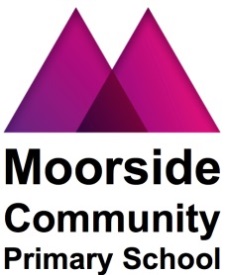 Moorside Community Primary School Pupil Premium: 2017/18 Action and Spending Plan (Updated with accurate financial information at the end of August 2018Eligibility for Pupil PremiumThe most disadvantaged pupils, including all children who are looked after (CLA), benefit from pupil premium. Any child that has been registered for FSM in the past six year period (known as the “ever 6”) qualifies for pupil premium funding.Children Looked After (CLA) and the Pupil PremiumAs CLA often face additional barriers to learning, these pupils also receive additional funding, known as pupil premium plus. Children of Service FamiliesThese children receive an increased premium. How is Moorside Community Primary accountable for the pupil premium?Vigorous tracking of pupil achievement is in place to immediately identify pupils who are under achieving, target effective intervention and support to accelerate progress towards age related expectations, monitored over time.  Consistently good teaching is key to narrowing the gaps between those learners who are vulnerable and those that are not.  Effective feedback and guidance to pupils is a method used to accelerating progress, integrated where necessary with support, some of which can include other professionals, to assist vulnerable learners and their families. The following plan, which is monitored termly sets out how we are intending or have spent our funding for the financial year 2018/2019.  The plan was updated with the results from KS1 and KS2 assessments, Phonics and yearly assessments. A full analysis of the impact is included and the 2018/2019 plan and expenditure updated accordingly. From a financial point as the figures are accurate as at 1.9.18.Moorside Community Primary School Pupil Premium: 2017/18 Action and Spending Plan Moving forward into the autumn term the school is committed to raising standards and overcoming the barriers of learning and will continue to develop our strategies to improve outcomes. We will continue to measure the impact of our current support and if need be we will amend accordingly.  Our end of autumn term assessments will inform the school with regard to impact and whether the provision is making a difference and “diminishing the difference”. Objective: Diminishing the difference between the performance of FSM/CLA pupils and non FSM/CLA pupilsObjective: Diminishing the difference between the performance of FSM/CLA pupils and non FSM/CLA pupilsObjective: Diminishing the difference between the performance of FSM/CLA pupils and non FSM/CLA pupilsObjective: Diminishing the difference between the performance of FSM/CLA pupils and non FSM/CLA pupilsObjective: Diminishing the difference between the performance of FSM/CLA pupils and non FSM/CLA pupilsContext:The Pupil Premium allocation is additional funding provided to school to support specific groups of children. The purpose of Pupil Premium funding is to ensure that our pupils that are on free school meals (FSM) or have been on FSM over the last six years (Ever6) make the same progress as children who are not on FSM. It is important for all schools that any gap in attainment between the two groups of pupils gets smaller. This is often referred to as diminishing the difference.At Moorside Community Primary School we focus our pupil premium spending on removing barriers to learning that children may face, improving attainment and raising standards. It is important to note that the improvement in “first wave” teaching is one of our school’s priorities and this firmly stands at the heart of all our goals not only with Pupil Premium funding but across all areas of our School Development therefore we continually aim to maintain a high adult/pupil ratio. The Pupil Premium allocation for the 2017/18 financial year amounted to £191,980 (144 Pupils and CLA). Moorside had c/f £27,171 from 2016/17 which provided us with total funding available of £219,151.  A number of pupils aged 3 and 4 were also eligible for Early Years Pupil Premium funding. This is allocated with the termly funding and covers any additional support that pupils may have in our Playgroup or Nursery. This figure changes each term and equates to £300 per pupil per year.  The school also receives Early Year Pupil Premium which provided the school with a further £8,100 but these figures are adjusted throughout the year. We have not received our Pupil Premium funding for the academic year 2018/19 at the time of this report. We should have further information available during the autumn term as it will depend on the number of pupils on the October 2018 Census that are entitled to Pupil Premium or have ever been entitled over the last six years. For budget purposes we are working on the assumption that we will receive £209,880 in funding which reflects funding for 159 pupils. We are aware that these numbers are likely to drop to approximately 132 in future years. In April 2017 we had estimated our Pupil Premium to be significantly higher than our actual allocation. This was due to our high mobility figures; we were advised in September 2017 that our Pupil Premium funding had been reduced by £32,420 in line with the number of eligible pupils on roll. The funding above reflects the actual funding actually received. This plan reflects all the changes made up to the end of the summer term. The Head Teacher along with the senior Leadership team monitors Pupil Premium provision and its impact on a regular basis.The number of pupils identified in our School Census in October 2017 from Reception to Year 6 was 384 pupils making our Pupil Premium numbers at that time 37%. During the summer 2018 term this had increased to 41.9%. This figure varies significantly across year groups. Context:The Pupil Premium allocation is additional funding provided to school to support specific groups of children. The purpose of Pupil Premium funding is to ensure that our pupils that are on free school meals (FSM) or have been on FSM over the last six years (Ever6) make the same progress as children who are not on FSM. It is important for all schools that any gap in attainment between the two groups of pupils gets smaller. This is often referred to as diminishing the difference.At Moorside Community Primary School we focus our pupil premium spending on removing barriers to learning that children may face, improving attainment and raising standards. It is important to note that the improvement in “first wave” teaching is one of our school’s priorities and this firmly stands at the heart of all our goals not only with Pupil Premium funding but across all areas of our School Development therefore we continually aim to maintain a high adult/pupil ratio. The Pupil Premium allocation for the 2017/18 financial year amounted to £191,980 (144 Pupils and CLA). Moorside had c/f £27,171 from 2016/17 which provided us with total funding available of £219,151.  A number of pupils aged 3 and 4 were also eligible for Early Years Pupil Premium funding. This is allocated with the termly funding and covers any additional support that pupils may have in our Playgroup or Nursery. This figure changes each term and equates to £300 per pupil per year.  The school also receives Early Year Pupil Premium which provided the school with a further £8,100 but these figures are adjusted throughout the year. We have not received our Pupil Premium funding for the academic year 2018/19 at the time of this report. We should have further information available during the autumn term as it will depend on the number of pupils on the October 2018 Census that are entitled to Pupil Premium or have ever been entitled over the last six years. For budget purposes we are working on the assumption that we will receive £209,880 in funding which reflects funding for 159 pupils. We are aware that these numbers are likely to drop to approximately 132 in future years. In April 2017 we had estimated our Pupil Premium to be significantly higher than our actual allocation. This was due to our high mobility figures; we were advised in September 2017 that our Pupil Premium funding had been reduced by £32,420 in line with the number of eligible pupils on roll. The funding above reflects the actual funding actually received. This plan reflects all the changes made up to the end of the summer term. The Head Teacher along with the senior Leadership team monitors Pupil Premium provision and its impact on a regular basis.The number of pupils identified in our School Census in October 2017 from Reception to Year 6 was 384 pupils making our Pupil Premium numbers at that time 37%. During the summer 2018 term this had increased to 41.9%. This figure varies significantly across year groups. Context:The Pupil Premium allocation is additional funding provided to school to support specific groups of children. The purpose of Pupil Premium funding is to ensure that our pupils that are on free school meals (FSM) or have been on FSM over the last six years (Ever6) make the same progress as children who are not on FSM. It is important for all schools that any gap in attainment between the two groups of pupils gets smaller. This is often referred to as diminishing the difference.At Moorside Community Primary School we focus our pupil premium spending on removing barriers to learning that children may face, improving attainment and raising standards. It is important to note that the improvement in “first wave” teaching is one of our school’s priorities and this firmly stands at the heart of all our goals not only with Pupil Premium funding but across all areas of our School Development therefore we continually aim to maintain a high adult/pupil ratio. The Pupil Premium allocation for the 2017/18 financial year amounted to £191,980 (144 Pupils and CLA). Moorside had c/f £27,171 from 2016/17 which provided us with total funding available of £219,151.  A number of pupils aged 3 and 4 were also eligible for Early Years Pupil Premium funding. This is allocated with the termly funding and covers any additional support that pupils may have in our Playgroup or Nursery. This figure changes each term and equates to £300 per pupil per year.  The school also receives Early Year Pupil Premium which provided the school with a further £8,100 but these figures are adjusted throughout the year. We have not received our Pupil Premium funding for the academic year 2018/19 at the time of this report. We should have further information available during the autumn term as it will depend on the number of pupils on the October 2018 Census that are entitled to Pupil Premium or have ever been entitled over the last six years. For budget purposes we are working on the assumption that we will receive £209,880 in funding which reflects funding for 159 pupils. We are aware that these numbers are likely to drop to approximately 132 in future years. In April 2017 we had estimated our Pupil Premium to be significantly higher than our actual allocation. This was due to our high mobility figures; we were advised in September 2017 that our Pupil Premium funding had been reduced by £32,420 in line with the number of eligible pupils on roll. The funding above reflects the actual funding actually received. This plan reflects all the changes made up to the end of the summer term. The Head Teacher along with the senior Leadership team monitors Pupil Premium provision and its impact on a regular basis.The number of pupils identified in our School Census in October 2017 from Reception to Year 6 was 384 pupils making our Pupil Premium numbers at that time 37%. During the summer 2018 term this had increased to 41.9%. This figure varies significantly across year groups. Context:The Pupil Premium allocation is additional funding provided to school to support specific groups of children. The purpose of Pupil Premium funding is to ensure that our pupils that are on free school meals (FSM) or have been on FSM over the last six years (Ever6) make the same progress as children who are not on FSM. It is important for all schools that any gap in attainment between the two groups of pupils gets smaller. This is often referred to as diminishing the difference.At Moorside Community Primary School we focus our pupil premium spending on removing barriers to learning that children may face, improving attainment and raising standards. It is important to note that the improvement in “first wave” teaching is one of our school’s priorities and this firmly stands at the heart of all our goals not only with Pupil Premium funding but across all areas of our School Development therefore we continually aim to maintain a high adult/pupil ratio. The Pupil Premium allocation for the 2017/18 financial year amounted to £191,980 (144 Pupils and CLA). Moorside had c/f £27,171 from 2016/17 which provided us with total funding available of £219,151.  A number of pupils aged 3 and 4 were also eligible for Early Years Pupil Premium funding. This is allocated with the termly funding and covers any additional support that pupils may have in our Playgroup or Nursery. This figure changes each term and equates to £300 per pupil per year.  The school also receives Early Year Pupil Premium which provided the school with a further £8,100 but these figures are adjusted throughout the year. We have not received our Pupil Premium funding for the academic year 2018/19 at the time of this report. We should have further information available during the autumn term as it will depend on the number of pupils on the October 2018 Census that are entitled to Pupil Premium or have ever been entitled over the last six years. For budget purposes we are working on the assumption that we will receive £209,880 in funding which reflects funding for 159 pupils. We are aware that these numbers are likely to drop to approximately 132 in future years. In April 2017 we had estimated our Pupil Premium to be significantly higher than our actual allocation. This was due to our high mobility figures; we were advised in September 2017 that our Pupil Premium funding had been reduced by £32,420 in line with the number of eligible pupils on roll. The funding above reflects the actual funding actually received. This plan reflects all the changes made up to the end of the summer term. The Head Teacher along with the senior Leadership team monitors Pupil Premium provision and its impact on a regular basis.The number of pupils identified in our School Census in October 2017 from Reception to Year 6 was 384 pupils making our Pupil Premium numbers at that time 37%. During the summer 2018 term this had increased to 41.9%. This figure varies significantly across year groups. Context:The Pupil Premium allocation is additional funding provided to school to support specific groups of children. The purpose of Pupil Premium funding is to ensure that our pupils that are on free school meals (FSM) or have been on FSM over the last six years (Ever6) make the same progress as children who are not on FSM. It is important for all schools that any gap in attainment between the two groups of pupils gets smaller. This is often referred to as diminishing the difference.At Moorside Community Primary School we focus our pupil premium spending on removing barriers to learning that children may face, improving attainment and raising standards. It is important to note that the improvement in “first wave” teaching is one of our school’s priorities and this firmly stands at the heart of all our goals not only with Pupil Premium funding but across all areas of our School Development therefore we continually aim to maintain a high adult/pupil ratio. The Pupil Premium allocation for the 2017/18 financial year amounted to £191,980 (144 Pupils and CLA). Moorside had c/f £27,171 from 2016/17 which provided us with total funding available of £219,151.  A number of pupils aged 3 and 4 were also eligible for Early Years Pupil Premium funding. This is allocated with the termly funding and covers any additional support that pupils may have in our Playgroup or Nursery. This figure changes each term and equates to £300 per pupil per year.  The school also receives Early Year Pupil Premium which provided the school with a further £8,100 but these figures are adjusted throughout the year. We have not received our Pupil Premium funding for the academic year 2018/19 at the time of this report. We should have further information available during the autumn term as it will depend on the number of pupils on the October 2018 Census that are entitled to Pupil Premium or have ever been entitled over the last six years. For budget purposes we are working on the assumption that we will receive £209,880 in funding which reflects funding for 159 pupils. We are aware that these numbers are likely to drop to approximately 132 in future years. In April 2017 we had estimated our Pupil Premium to be significantly higher than our actual allocation. This was due to our high mobility figures; we were advised in September 2017 that our Pupil Premium funding had been reduced by £32,420 in line with the number of eligible pupils on roll. The funding above reflects the actual funding actually received. This plan reflects all the changes made up to the end of the summer term. The Head Teacher along with the senior Leadership team monitors Pupil Premium provision and its impact on a regular basis.The number of pupils identified in our School Census in October 2017 from Reception to Year 6 was 384 pupils making our Pupil Premium numbers at that time 37%. During the summer 2018 term this had increased to 41.9%. This figure varies significantly across year groups. In-school barriers to learning identified in 2017 - 2018A.	Speaking and listening development particularly in Early Years Foundation Stage is lower for the majority of children eligible for PP than for other pupils on entry. This can slow progress down particularly in reading in subsequent years.B.	40% of the current Year 6 cohort are eligible for PP. In the current Y6 we have 31% pupils with SEND.C. 	55% of the current Y5 cohort are eligible for PP. In the current Y5 we have 7% with actual SEND but a number of children with challenging behaviour. D. 	Across the school we have a number of children that we or other agencies have identified as requiring an EHCP. E.	A high proportion of PP children are also EAL pupils. This can impact on pupils’ ability to reach the National expected standards in English and Maths.External barriers to learning:A. 	Attendance for pupils eligible for PP fluctuates and is recognised as a key area needing to improve in an aim to improve their outcomes consistently.  B.	A number of pupils with emotional well-being needs and these can impact on their ability to learn.In-school barriers to learning identified in 2017 - 2018A.	Speaking and listening development particularly in Early Years Foundation Stage is lower for the majority of children eligible for PP than for other pupils on entry. This can slow progress down particularly in reading in subsequent years.B.	40% of the current Year 6 cohort are eligible for PP. In the current Y6 we have 31% pupils with SEND.C. 	55% of the current Y5 cohort are eligible for PP. In the current Y5 we have 7% with actual SEND but a number of children with challenging behaviour. D. 	Across the school we have a number of children that we or other agencies have identified as requiring an EHCP. E.	A high proportion of PP children are also EAL pupils. This can impact on pupils’ ability to reach the National expected standards in English and Maths.External barriers to learning:A. 	Attendance for pupils eligible for PP fluctuates and is recognised as a key area needing to improve in an aim to improve their outcomes consistently.  B.	A number of pupils with emotional well-being needs and these can impact on their ability to learn.In-school barriers to learning identified in 2017 - 2018A.	Speaking and listening development particularly in Early Years Foundation Stage is lower for the majority of children eligible for PP than for other pupils on entry. This can slow progress down particularly in reading in subsequent years.B.	40% of the current Year 6 cohort are eligible for PP. In the current Y6 we have 31% pupils with SEND.C. 	55% of the current Y5 cohort are eligible for PP. In the current Y5 we have 7% with actual SEND but a number of children with challenging behaviour. D. 	Across the school we have a number of children that we or other agencies have identified as requiring an EHCP. E.	A high proportion of PP children are also EAL pupils. This can impact on pupils’ ability to reach the National expected standards in English and Maths.External barriers to learning:A. 	Attendance for pupils eligible for PP fluctuates and is recognised as a key area needing to improve in an aim to improve their outcomes consistently.  B.	A number of pupils with emotional well-being needs and these can impact on their ability to learn.In-school barriers to learning identified in 2017 - 2018A.	Speaking and listening development particularly in Early Years Foundation Stage is lower for the majority of children eligible for PP than for other pupils on entry. This can slow progress down particularly in reading in subsequent years.B.	40% of the current Year 6 cohort are eligible for PP. In the current Y6 we have 31% pupils with SEND.C. 	55% of the current Y5 cohort are eligible for PP. In the current Y5 we have 7% with actual SEND but a number of children with challenging behaviour. D. 	Across the school we have a number of children that we or other agencies have identified as requiring an EHCP. E.	A high proportion of PP children are also EAL pupils. This can impact on pupils’ ability to reach the National expected standards in English and Maths.External barriers to learning:A. 	Attendance for pupils eligible for PP fluctuates and is recognised as a key area needing to improve in an aim to improve their outcomes consistently.  B.	A number of pupils with emotional well-being needs and these can impact on their ability to learn.In-school barriers to learning identified in 2017 - 2018A.	Speaking and listening development particularly in Early Years Foundation Stage is lower for the majority of children eligible for PP than for other pupils on entry. This can slow progress down particularly in reading in subsequent years.B.	40% of the current Year 6 cohort are eligible for PP. In the current Y6 we have 31% pupils with SEND.C. 	55% of the current Y5 cohort are eligible for PP. In the current Y5 we have 7% with actual SEND but a number of children with challenging behaviour. D. 	Across the school we have a number of children that we or other agencies have identified as requiring an EHCP. E.	A high proportion of PP children are also EAL pupils. This can impact on pupils’ ability to reach the National expected standards in English and Maths.External barriers to learning:A. 	Attendance for pupils eligible for PP fluctuates and is recognised as a key area needing to improve in an aim to improve their outcomes consistently.  B.	A number of pupils with emotional well-being needs and these can impact on their ability to learn.Attainment and Progress 2018Key Stage 2 Cohort of 49 includes pupils with SEND who did not sit the Year 6 SATs, the only pupils who are not included in cohort are those who were newly arrived EAL that joined the school at the end of Key Stage 2. Key Stage 1 Cohort of 58 includes all pupils including those new to English and school who were not exposed to the Year 2 SATs assessment processes.Phonics Year 1 and Year 2 Early Years (Reception)Cohort of 56 includes all children including those who joined Reception classes late in the academic year and whom have no spoken English. Attainment and Progress 2018Key Stage 2 Cohort of 49 includes pupils with SEND who did not sit the Year 6 SATs, the only pupils who are not included in cohort are those who were newly arrived EAL that joined the school at the end of Key Stage 2. Key Stage 1 Cohort of 58 includes all pupils including those new to English and school who were not exposed to the Year 2 SATs assessment processes.Phonics Year 1 and Year 2 Early Years (Reception)Cohort of 56 includes all children including those who joined Reception classes late in the academic year and whom have no spoken English. Attainment and Progress 2018Key Stage 2 Cohort of 49 includes pupils with SEND who did not sit the Year 6 SATs, the only pupils who are not included in cohort are those who were newly arrived EAL that joined the school at the end of Key Stage 2. Key Stage 1 Cohort of 58 includes all pupils including those new to English and school who were not exposed to the Year 2 SATs assessment processes.Phonics Year 1 and Year 2 Early Years (Reception)Cohort of 56 includes all children including those who joined Reception classes late in the academic year and whom have no spoken English. Attainment and Progress 2018Key Stage 2 Cohort of 49 includes pupils with SEND who did not sit the Year 6 SATs, the only pupils who are not included in cohort are those who were newly arrived EAL that joined the school at the end of Key Stage 2. Key Stage 1 Cohort of 58 includes all pupils including those new to English and school who were not exposed to the Year 2 SATs assessment processes.Phonics Year 1 and Year 2 Early Years (Reception)Cohort of 56 includes all children including those who joined Reception classes late in the academic year and whom have no spoken English. Attainment and Progress 2018Key Stage 2 Cohort of 49 includes pupils with SEND who did not sit the Year 6 SATs, the only pupils who are not included in cohort are those who were newly arrived EAL that joined the school at the end of Key Stage 2. Key Stage 1 Cohort of 58 includes all pupils including those new to English and school who were not exposed to the Year 2 SATs assessment processes.Phonics Year 1 and Year 2 Early Years (Reception)Cohort of 56 includes all children including those who joined Reception classes late in the academic year and whom have no spoken English. Analysis of 2017 to 2018 First wave teaching was strengthened across the school through support and specific CPD. This was led by the senior leadership team being out of class and supporting the teaching and learning. As part of this process precise interventions were put in place for our Pupil Premium children, this support included specific SEND provision as well as providing children with support in developing their understanding of English across all areas of the curriculum. In most classes high mobility made measuring the impact of these interventions a challenge, especially in Key Stage 2, with many new arrivals having limited development and understanding of English. Results show that attainment was better in reading than in writing and maths for pupils in Year 6. As a school we had identified reading as a key priority and placed great emphasis on this across the school. As a school we have recognised that some of our long standing pupils, especially those we receive Pupil Premium funds for have not achieved the expected standard in writing and in maths however matched data suggests the majority of pupils have made at least good progress in these curriculum areas. We have fewer pupil premium pupils achieving greater depth across reading, writing and maths and recognise as a school more challenge needs to be provided as part of our everyday approaches to teaching across the school. In Key Stage 1 we have a similar picture with more Pupil Premium pupils achieving better in reading compared to non Pupil Premium children and the non Pupil Premium children out performing them in writing and maths. Neither groups achieved the greater depth in maths.  In the phonics screen in Year 1 there is a significant difference between our Pupil Premium children and non Pupil Premium 45.5% compared to 79.4% however these figures include children who were disapplied and unable to sit the test due to their specific needs and the children who were just developing their understanding of spoken English. There is a better outcome for both groups in the Year 2 resits with 94.7% and 97.4% and this highlights the successes of the focused interventions, extra adult support and an effective approach to teaching and learning through a range of strategies and programmes including Read Write Inc, Lexia and one to one work. The small number of children who did not pass the resits were new to our school and to England and one child had a specific Language development Programme. In EYFS 58.33% of children receiving Pupil Premium achieved their GLD with the Newcastle figure being 60.8%, compared to 50.0% of non Pupil Premium children. In analysing the outcomes overall we have a higher percentage of Pupil Premium children achieving across eight of the ten areas of learning. With the Personal, Social and Emotional area of learning being strong at 91.67%. The two areas where this is not as strong is Communication and Language and Physical Development however as a school we have provided high levels of support and intervention from LEAPs and physical programmes for these children and this has resulted in them having made significant progress from their starting points. Our analysis of other classes across the school shows that we need to monitor interventions more often to ensure approaches are having a significant impact on our Pupil Premium children. We have also recognised the need to ensure the smaller steps of learning are broken down and those steps are closely monitored to ensure progress is being made and that gaps are narrowed.  One of our areas of concern is our high levels of poor attendance and persistent absences for Pupil Premium children and as a school we need to continue to be relentless in our approaches to supporting families and children to understand the importance of attending school on time on a daily basis in order to improve outcomes for children. Analysis of 2017 to 2018 First wave teaching was strengthened across the school through support and specific CPD. This was led by the senior leadership team being out of class and supporting the teaching and learning. As part of this process precise interventions were put in place for our Pupil Premium children, this support included specific SEND provision as well as providing children with support in developing their understanding of English across all areas of the curriculum. In most classes high mobility made measuring the impact of these interventions a challenge, especially in Key Stage 2, with many new arrivals having limited development and understanding of English. Results show that attainment was better in reading than in writing and maths for pupils in Year 6. As a school we had identified reading as a key priority and placed great emphasis on this across the school. As a school we have recognised that some of our long standing pupils, especially those we receive Pupil Premium funds for have not achieved the expected standard in writing and in maths however matched data suggests the majority of pupils have made at least good progress in these curriculum areas. We have fewer pupil premium pupils achieving greater depth across reading, writing and maths and recognise as a school more challenge needs to be provided as part of our everyday approaches to teaching across the school. In Key Stage 1 we have a similar picture with more Pupil Premium pupils achieving better in reading compared to non Pupil Premium children and the non Pupil Premium children out performing them in writing and maths. Neither groups achieved the greater depth in maths.  In the phonics screen in Year 1 there is a significant difference between our Pupil Premium children and non Pupil Premium 45.5% compared to 79.4% however these figures include children who were disapplied and unable to sit the test due to their specific needs and the children who were just developing their understanding of spoken English. There is a better outcome for both groups in the Year 2 resits with 94.7% and 97.4% and this highlights the successes of the focused interventions, extra adult support and an effective approach to teaching and learning through a range of strategies and programmes including Read Write Inc, Lexia and one to one work. The small number of children who did not pass the resits were new to our school and to England and one child had a specific Language development Programme. In EYFS 58.33% of children receiving Pupil Premium achieved their GLD with the Newcastle figure being 60.8%, compared to 50.0% of non Pupil Premium children. In analysing the outcomes overall we have a higher percentage of Pupil Premium children achieving across eight of the ten areas of learning. With the Personal, Social and Emotional area of learning being strong at 91.67%. The two areas where this is not as strong is Communication and Language and Physical Development however as a school we have provided high levels of support and intervention from LEAPs and physical programmes for these children and this has resulted in them having made significant progress from their starting points. Our analysis of other classes across the school shows that we need to monitor interventions more often to ensure approaches are having a significant impact on our Pupil Premium children. We have also recognised the need to ensure the smaller steps of learning are broken down and those steps are closely monitored to ensure progress is being made and that gaps are narrowed.  One of our areas of concern is our high levels of poor attendance and persistent absences for Pupil Premium children and as a school we need to continue to be relentless in our approaches to supporting families and children to understand the importance of attending school on time on a daily basis in order to improve outcomes for children. Analysis of 2017 to 2018 First wave teaching was strengthened across the school through support and specific CPD. This was led by the senior leadership team being out of class and supporting the teaching and learning. As part of this process precise interventions were put in place for our Pupil Premium children, this support included specific SEND provision as well as providing children with support in developing their understanding of English across all areas of the curriculum. In most classes high mobility made measuring the impact of these interventions a challenge, especially in Key Stage 2, with many new arrivals having limited development and understanding of English. Results show that attainment was better in reading than in writing and maths for pupils in Year 6. As a school we had identified reading as a key priority and placed great emphasis on this across the school. As a school we have recognised that some of our long standing pupils, especially those we receive Pupil Premium funds for have not achieved the expected standard in writing and in maths however matched data suggests the majority of pupils have made at least good progress in these curriculum areas. We have fewer pupil premium pupils achieving greater depth across reading, writing and maths and recognise as a school more challenge needs to be provided as part of our everyday approaches to teaching across the school. In Key Stage 1 we have a similar picture with more Pupil Premium pupils achieving better in reading compared to non Pupil Premium children and the non Pupil Premium children out performing them in writing and maths. Neither groups achieved the greater depth in maths.  In the phonics screen in Year 1 there is a significant difference between our Pupil Premium children and non Pupil Premium 45.5% compared to 79.4% however these figures include children who were disapplied and unable to sit the test due to their specific needs and the children who were just developing their understanding of spoken English. There is a better outcome for both groups in the Year 2 resits with 94.7% and 97.4% and this highlights the successes of the focused interventions, extra adult support and an effective approach to teaching and learning through a range of strategies and programmes including Read Write Inc, Lexia and one to one work. The small number of children who did not pass the resits were new to our school and to England and one child had a specific Language development Programme. In EYFS 58.33% of children receiving Pupil Premium achieved their GLD with the Newcastle figure being 60.8%, compared to 50.0% of non Pupil Premium children. In analysing the outcomes overall we have a higher percentage of Pupil Premium children achieving across eight of the ten areas of learning. With the Personal, Social and Emotional area of learning being strong at 91.67%. The two areas where this is not as strong is Communication and Language and Physical Development however as a school we have provided high levels of support and intervention from LEAPs and physical programmes for these children and this has resulted in them having made significant progress from their starting points. Our analysis of other classes across the school shows that we need to monitor interventions more often to ensure approaches are having a significant impact on our Pupil Premium children. We have also recognised the need to ensure the smaller steps of learning are broken down and those steps are closely monitored to ensure progress is being made and that gaps are narrowed.  One of our areas of concern is our high levels of poor attendance and persistent absences for Pupil Premium children and as a school we need to continue to be relentless in our approaches to supporting families and children to understand the importance of attending school on time on a daily basis in order to improve outcomes for children. Analysis of 2017 to 2018 First wave teaching was strengthened across the school through support and specific CPD. This was led by the senior leadership team being out of class and supporting the teaching and learning. As part of this process precise interventions were put in place for our Pupil Premium children, this support included specific SEND provision as well as providing children with support in developing their understanding of English across all areas of the curriculum. In most classes high mobility made measuring the impact of these interventions a challenge, especially in Key Stage 2, with many new arrivals having limited development and understanding of English. Results show that attainment was better in reading than in writing and maths for pupils in Year 6. As a school we had identified reading as a key priority and placed great emphasis on this across the school. As a school we have recognised that some of our long standing pupils, especially those we receive Pupil Premium funds for have not achieved the expected standard in writing and in maths however matched data suggests the majority of pupils have made at least good progress in these curriculum areas. We have fewer pupil premium pupils achieving greater depth across reading, writing and maths and recognise as a school more challenge needs to be provided as part of our everyday approaches to teaching across the school. In Key Stage 1 we have a similar picture with more Pupil Premium pupils achieving better in reading compared to non Pupil Premium children and the non Pupil Premium children out performing them in writing and maths. Neither groups achieved the greater depth in maths.  In the phonics screen in Year 1 there is a significant difference between our Pupil Premium children and non Pupil Premium 45.5% compared to 79.4% however these figures include children who were disapplied and unable to sit the test due to their specific needs and the children who were just developing their understanding of spoken English. There is a better outcome for both groups in the Year 2 resits with 94.7% and 97.4% and this highlights the successes of the focused interventions, extra adult support and an effective approach to teaching and learning through a range of strategies and programmes including Read Write Inc, Lexia and one to one work. The small number of children who did not pass the resits were new to our school and to England and one child had a specific Language development Programme. In EYFS 58.33% of children receiving Pupil Premium achieved their GLD with the Newcastle figure being 60.8%, compared to 50.0% of non Pupil Premium children. In analysing the outcomes overall we have a higher percentage of Pupil Premium children achieving across eight of the ten areas of learning. With the Personal, Social and Emotional area of learning being strong at 91.67%. The two areas where this is not as strong is Communication and Language and Physical Development however as a school we have provided high levels of support and intervention from LEAPs and physical programmes for these children and this has resulted in them having made significant progress from their starting points. Our analysis of other classes across the school shows that we need to monitor interventions more often to ensure approaches are having a significant impact on our Pupil Premium children. We have also recognised the need to ensure the smaller steps of learning are broken down and those steps are closely monitored to ensure progress is being made and that gaps are narrowed.  One of our areas of concern is our high levels of poor attendance and persistent absences for Pupil Premium children and as a school we need to continue to be relentless in our approaches to supporting families and children to understand the importance of attending school on time on a daily basis in order to improve outcomes for children. Analysis of 2017 to 2018 First wave teaching was strengthened across the school through support and specific CPD. This was led by the senior leadership team being out of class and supporting the teaching and learning. As part of this process precise interventions were put in place for our Pupil Premium children, this support included specific SEND provision as well as providing children with support in developing their understanding of English across all areas of the curriculum. In most classes high mobility made measuring the impact of these interventions a challenge, especially in Key Stage 2, with many new arrivals having limited development and understanding of English. Results show that attainment was better in reading than in writing and maths for pupils in Year 6. As a school we had identified reading as a key priority and placed great emphasis on this across the school. As a school we have recognised that some of our long standing pupils, especially those we receive Pupil Premium funds for have not achieved the expected standard in writing and in maths however matched data suggests the majority of pupils have made at least good progress in these curriculum areas. We have fewer pupil premium pupils achieving greater depth across reading, writing and maths and recognise as a school more challenge needs to be provided as part of our everyday approaches to teaching across the school. In Key Stage 1 we have a similar picture with more Pupil Premium pupils achieving better in reading compared to non Pupil Premium children and the non Pupil Premium children out performing them in writing and maths. Neither groups achieved the greater depth in maths.  In the phonics screen in Year 1 there is a significant difference between our Pupil Premium children and non Pupil Premium 45.5% compared to 79.4% however these figures include children who were disapplied and unable to sit the test due to their specific needs and the children who were just developing their understanding of spoken English. There is a better outcome for both groups in the Year 2 resits with 94.7% and 97.4% and this highlights the successes of the focused interventions, extra adult support and an effective approach to teaching and learning through a range of strategies and programmes including Read Write Inc, Lexia and one to one work. The small number of children who did not pass the resits were new to our school and to England and one child had a specific Language development Programme. In EYFS 58.33% of children receiving Pupil Premium achieved their GLD with the Newcastle figure being 60.8%, compared to 50.0% of non Pupil Premium children. In analysing the outcomes overall we have a higher percentage of Pupil Premium children achieving across eight of the ten areas of learning. With the Personal, Social and Emotional area of learning being strong at 91.67%. The two areas where this is not as strong is Communication and Language and Physical Development however as a school we have provided high levels of support and intervention from LEAPs and physical programmes for these children and this has resulted in them having made significant progress from their starting points. Our analysis of other classes across the school shows that we need to monitor interventions more often to ensure approaches are having a significant impact on our Pupil Premium children. We have also recognised the need to ensure the smaller steps of learning are broken down and those steps are closely monitored to ensure progress is being made and that gaps are narrowed.  One of our areas of concern is our high levels of poor attendance and persistent absences for Pupil Premium children and as a school we need to continue to be relentless in our approaches to supporting families and children to understand the importance of attending school on time on a daily basis in order to improve outcomes for children. PUPIL PREMIUM PROVISION FINANCIAL BREAKDOWN (as per budget setting April 2018)TOTAL COST OF PROVISION% amount FROM PUPIL PREMIUMSeptember 2017/August 2018TIMEMONITORING/EVIDENCE OF IMPACT (Measured August 2018)Senior LeadersTeaching learning and assessment – CPD in house TA focus on children not class overall SEND/new EAL focused support – all leadership on SENCO/EAL training so can disseminate to whole school Links with wider community and expertise – TRUST Whole school approach on attendance £11,793 Leaps10% of DHT x 2 AHT salary Spring and Summer term £20,00031%£3,75010%£9,40030%£6,000Full timeOngoingSpring/Summer termAssessments were accurate and informed planning which ensured learning was aimed at pupil’s specific needs.Interventions were set up promptly and made an impact on pupil’s outcomes.TAs and teachers were aware of specific pupil’s key targets and communicated with one another on planning and progress.Staff received CPD which supported their deliverance of good and outstanding lessons and impacted positively on pupil attainment and progress measures.Shared expertise and effective practises were implemented in to school and individual teacher practice.Pupils in vulnerable groups made steps of progress in line with their peers.Attendance rates for pupils improved and pupils enjoyed coming to school.Parent Advisors/Attendance officers/Senior Leadership  Faster responses – first day, CMEMeetings ensured more accountability across schoolLegal routes/support and advice £23,000PA staffing£2,000SLT£3,000SLT30%£6,900No charge to Pupil Premium75%£2,000Full timeOngoingOngoingAttendance rates improved.Weekly information sharing meetings were held with SLT and ensured consistency in policy and procedure.Support was received from Local Authority attendance officer on legal referrals.EYFS CPD – Develop environment and learning approaches  Support with Teaching, learning and assessment through in house CPDLEAPs – speech and language specific support and intervention within EYFS £30,000 (Teacher Nursery)£22,000Leaps£17,000(TA-EYFS)£250Resources50%£15,00025%£5,500100%£17,00020%£50Reviewed stopped Sept 18OngoingOngoingHigh quality teaching and learning ensured pupils progress and attainment outcomes were moving towards National. Full time (Nursery) places offered during academic year 2017/18SEN support given to identified pupils either 1:1 or in small groups.Expertise shared between in house EYFS teamEnvironments were rich in language and the development of language was a focus in all planning and areas of learning.LEAPS assessments and programmes ensured pupil progress was visible and forward movingLearning journals showed the provision in all areas was high qualityEducational Psychology  - Statutory provision from Newcastle and Gatehead LAGateshead and Newcastle Educational Psychology team work closely with leadership £16,340 Gateshead£6,500Additional hours on top of statutory support from Newcastle LA40%£6,536No charge offset from the LA bought-in hoursOngoing but review impactAssessments lead to early identification of pupils needs.Communication with parents and carers ensured everyone was informed.Pupils followed specific plans and advice from Ed Psych evaluations.Counselling sessions also new Mental Health approach through Piolet project Weekly counselling sessions for pupils identified as having a social or emotional need£2,035100%£2,035Monitor and ReviewPupil’s emotional needs were supported and this had a positive impact on daily school life.Staff were much more informed and confident to support the well-being of their pupils. Speech and Language Therapy (LEAPS)One day per week of specialist SALT supportLinks with other Speech and Language teams Figures already included regarding LEAPSn/aReview impact - ongoingPupils made progress promptly in their development of speech.Pupils could apply their use of language across the curriculum.Staff promoted language development through their modelling, planning and exposure in their learning environment.Enriching and extending the curriculum to widen experiences for pupilsResidential visit heavily subsidised to ensure all pupils have equal opportunities. Look at this for other year groups Broad curriculum planned and agreed across school Scrutiny linked to vulnerable groups Modular for increased creative curriculum Hextol and independent outdoor consultant to increase outdoor learning to enhance curriculum No cost offset against PP£2,900£2,000£5,770£250.00£3,000£11,550£4,000£29,000(Additional Staffing)£510£18,000Modular£28,20020% of Leadership time n/a100%£2,90040%£80020%£115460%£150.0035%£1,05010%£1,155100%£4,00020%£5,800100%£51030%£5,40030%£8,460PurchasePurchaseAdditional provisionResourcesResourcesProjectsOngoingOne performanceFinal paymentOngoingResidential visits were booked which reflected the coverage in the curriculum.A high quality curriculum was developed which focused on the development of knowledge and progression of skills.  Staff subject teams reflected on and monitored their subjects across the school to identify what was working well and any development needs.Book scrutiny showed vulnerable groups were receiving specific learning activities which allowed them to make progress.Assessments both formative and summative showed good and accelerated progress occurring across all areas of the curriculum.Specifically target disadvantaged pupils with extra support in their learningProgrammes of intervention and tracking monitored to follow progress Extra-curricular clubs linked to Newcastle United Foundation and Hatrick£32,000(1 x TA)£2,380(Resources)£26,400(1 additional HLTA)£10,200pro-rata(Teacher)£141,000(full year costs)£54,000100%£32,00030%£71440%£10,560100%£10,20020% (3 terms)£28,200100%£54,000OngoingResourcesOngoingOne term provisionTracking data and pupil progress meetings showed specific gaps in pupils academic development were being addressed and closed.Identified pupils were given specific support in lessons to achieve individual targets.Before and after school clubs were set up to further enrich and consolidate learning.  Consultant work specialising on maths and English targeting disadvantaged pupils with extra support in their learningIndependent consultants work alongside staff and specific children to assess and support with key skills £14,05030% £4,215Staff gained knowledge on the curriculum and delivered good and outstanding lessons.Pupil progress and attainment had an upward trend and was closer in line with National.Learning objectives were broken down so that pupils could make steps of progress, building upon their different starting points.Total funds available 2017/2018 Total funds available 2017/2018 Total funds available 2017/2018 £227,251 including EYPP£227,251 including EYPPAnticipated funding September 2018 to August 2019 (incorporated into budget 2018/19)Anticipated funding September 2018 to August 2019 (incorporated into budget 2018/19)Anticipated funding September 2018 to August 2019 (incorporated into budget 2018/19)£215,640 including EYPP*** Awaiting confirmation£215,640 including EYPP*** Awaiting confirmationGrand totalGrand totalGrand total£442,891 (2 year period)£442,891 (2 year period)Funds spent  up to end of August 2018 (as per above)Funds spent  up to end of August 2018 (as per above)Funds spent  up to end of August 2018 (as per above)£245,439  £245,439  Anticipated funds September 2018 to August 2019 (see below)Anticipated funds September 2018 to August 2019 (see below)Anticipated funds September 2018 to August 2019 (see below)£197,452£197,4522018/19 Moving ForwardPUPIL PREMIUM PROVISION Anticipated expenditure September 2018 to August 2019.TOTAL COST OF PROVISION (Estimated)Total expenditure anticipatedSenior and middle LeadersContinue to monitor the Teaching, Learning and assessment with leadership (out of class)Provide CPDMonitoring impact – specific timetable YARC, assessment updates TA focus on children not class overall SEND/new EAL focused support – all leadership on SENCO/EAL training so can disseminate to whole school Whole school training linked to writing and maths with Gateshead Links with wider community and expertise – TRUST Middle leaders – focused work on vulnerable groups Whole school approach on attendanceAdditional Teaching Assistant SupportAdditional SENDWhole School Approach to attendance To be confirmed£20,000Parent Advisors/Attendance officers/Senior Leadership  Faster responses – first day response and identified support Meetings more accountability Legal routes/support and advice Approximately £23,000 for additional PA staffing£2,000SLT£25,000EYFS CPD – Development of play and effective questioning Support with Teaching, learning and assessment through in house CPDLEAPs – speech and language specific support and intervention within Reception during autumn term £22,000Leaps£17,000(TA-EYFS)£250Resources50%£11,00050%£8,500100%20%£50Educational Psychology  - Statutory provision from Newcastle LAOne Ed Psych more time Work with Trust on sharing good practice £8,000 Gateshead£6,500Additional hours on top of statutory support from Newcastle LA20%£1,600No charge offset from the LA bought-in hoursCounselling sessions also new Mental Health approach through Piolet project Weekly counselling sessions for pupils identified as having a social or emotional needSpecific training for PSHE lead to raise awareness and implementation of appropriate strategies for supporting pupils’ mental health£2,00450%£1,002Speech and Language Therapy (LEAPS)One day per week of specialist SALT supportLinks with other Speech and Language teams In house support and training implemented efficiently and its impact monitoredFigures already included regarding LEAPSn/aEnriching and extending the curriculum to widen experiences for pupilsResidential visit heavily subsidised to ensure all pupils have equal opportunities. Look at this for other year groups Broad curriculum planned and agreed across school Curriculum teams and clarity of vulnerable groups and need to build on skills and knowledge Scrutiny linked to vulnerable groups Extra-curricular focus Modular for increased creative curriculum Hextol and independent outdoor consultant to increase outdoor learning to enhance curriculum £500£20,000Additional resources inc PenPals£4,000Staff hours£20,000n/a100%£2,00025%£1,00020%£4,000Specifically target disadvantaged pupils with extra support in their learningYARC and Lexia programmes to target reading and close gapsTA specific intervention Programmes of intervention and tracking monitored to follow progress efficiently. Extra-curricular clubs to consolidate learning and developing specific skills. focus to develop£32,000(2 x TA)£2,000(Resources)£26,400(1 additional HLTA)£20,000(Additional Teacher for 2 terms)100%£64,00010%£200100%£26,400100%£10,200100% £20,000Consultant work specialising on maths and English targeting disadvantaged pupils with extra support in their learningBought into Gateshead consultancy for specific CPD and further support Trust work to share expertise and practices£10,00025% £2,500